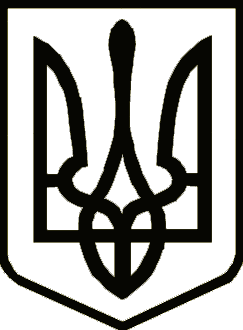 ЧЕРНІГІВСЬКА  ОБЛАСНА  ДЕРЖАВНА  АДМІНІСТРАЦІЯДЕПАРТАМЕНТ КУЛЬТУРИ І ТУРИЗМУ,НАЦІОНАЛЬНОСТЕЙ ТА РЕЛІГІЙН  А  К А  ЗПро проведення комплексної перевірки          З метою аналізу діяльності Історико-археологічного музейного комплексу «Древній Любеч» наказую:                   1. Створити комісію з комплексної перевірки роботи Історико-археологічного музейного комплексу «Древній Любеч» у складі:- Латіна Лариса Олександрівна – начальник відділу розвитку туризму та музейної роботи Департаменту;- Шляхтур Наталія Ігорівна – головний спеціаліст з питань персоналу Департаменту;- Бондаренко Наталія Сергіївна – головний спеціаліст-юрисконсульт                             Департаменту;- Жук Анна Федорівна – головний спеціаліст відділу фінансування та бухгалтерського обліку Департаменту;-  Арендар Ганна Петрівна – головний зберігач фондів Чернігівського обласного історичного музею ім.В.В.Тарновського;- Кузьменко Світлана Миколаївна – провідний інженер Організаційно-методичного центру контролю та технічного нагляду закладів культури і туризму. 2. Комісії здійснити комплексну перевірку роботи Історико-археологічного музейного комплексу «Древній Любеч» до 28 січня 2022 року та за результатами перевірки підготувати відповідні матеріали.3. Контроль за виконанням  наказу залишаю за собою.В.о.директора 	  	                         Павло ВЕСЕЛОВ19.01.2022  м. Чернігів			      № 5 